	              2015-2016 DISTRICT AWARD WINNERS		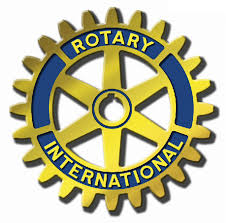 Robert Manchester-Vocational		North Canton	North Canton High School - Business Plan Competition	Roland Luhman-Community	Canton		Oktoberfest		Canfield	Lighting of the Green	 Emmet Riley-Literacy		Warren		Literacy Project Book		Poland		Breakfast With a Book	  Jack Vogel-Public Relations		Canton		 	Struthers		 Bryce Kendall-Club		Canton		Club's 100th Anniversary		Youngstown	Celebrate Youngstown	 Jack Maxwell-Bulletin		Canton		 	Salem		 Bill Elliott-International 		No Submissions	